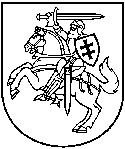 APLINKOS APSAUGOS AGENTŪRATARŠOS INTEGRUOTOS PREVENCIJOS IR KONTROLĖSLEIDIMAS Nr. T-Š.9-14/2015[2] [4] [4] [6] [7] [0] [3] [1] [0](Juridinio asmens kodas)UAB „Toksika” Šiaulių filialo pavojingų atliekų deginimo įrenginys, Jurgeliškių k. 10, Šiaulių raj., LT-76103, tel.: 8 (41) 211029, 8 (41) 559056, faks.: 8 (41) 211030, el. p.: siauliai@toksika.lt(ūkinės veiklos objekto pavadinimas, adresas, telefonas)UAB „Toksika”, Kuro g. 15, LT-02300 Vilnius,tel.: 8-5-2040126, el. p.: vilnius@toksika.lt(ūkinės veiklos objekto pavadinimas, adresas, telefonas)Leidimą (be priedų) sudaro 105 puslapiai.Leidimas išduotas 2015-11-18Leidimas pradeda galioti nuo 2015-11-27Leidimo titulinis lapas pakeistas 2018-03-26Šio leidimo parengti 3 egzemplioriai				A.V.Direktorė                       Aldona Margerienė                             	_______________________(vardas, pavardė)		(parašas)Paraiška leidimui gauti 2015-06-26 suderinta su Šiaulių visuomenės sveikatos centru (derinimo rašto Nr.S-2779 (9.5.3.)